NYHED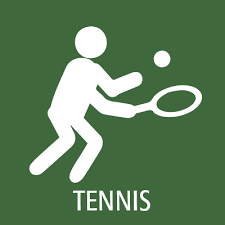 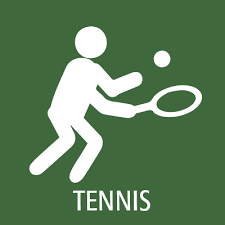 Klubmesterskab i dametennis-Double og single.Det er muligt at tilmelde sig begge turneringer – dog kræver det, at man stiller op med en makker i double-tuneringen. Efter endt tilmelding, bliver der udfærdiget en turneringsplan, som vil blive afviklet over nogle enkelte dage i løbet af sommeren.Finaledatoen er fastsat til d. 2 september.Tilmeldingsfrist: d. 9/6-2023– via, opslag i klubhuset eller på hjemmesiden.Evt. spørgsmål: tlf. 29434095Med venlig helsen Turneringsledelsen Per Nielsen.